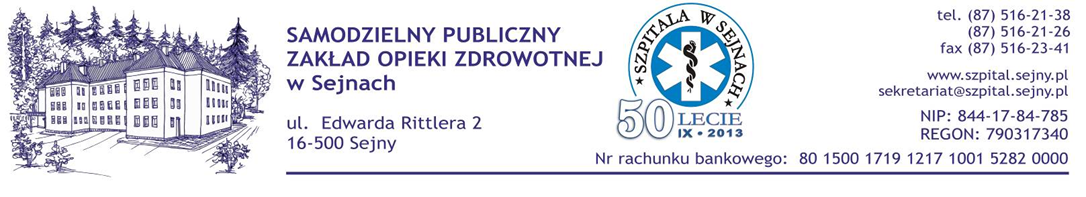 SPECYFIKACJA ISTOTNYCH WARUNKÓW ZAMÓWIENIAw postępowaniu prowadzonym w trybie przetargu nieograniczonego o wartości szacunkowej poniżej 207.000 europn.: „Odbudowa nawierzchni dróg i chodników wraz z remontem kanalizacji sanitarnej i deszczowej”.znak postępowania: 06/ZP/2015Sejny, 4 lipiec 2015 r.I. Informacje ogólneSamodzielny Publiczny Zakład Opieki Zdrowotnej w Sejnach, ul. Dr Edwarda Rittlera 2, 
16-500 Sejny, zwany dalej Zamawiającym, zaprasza do udziału w postępowaniu prowadzonym 
w trybie przetargu nieograniczonego pn.: „Odbudowa nawierzchni dróg i chodników wraz z remontem kanalizacji sanitarnej i deszczowej”.Postępowanie prowadzone jest wg przepisów ustawy z dnia 29 stycznia 2004 r. Prawo zamówień publicznych (t. jedn. Dz. U. 2013 poz. 907 ze zm.), zwanej dalej pzp.II. Opis przedmiotu zamówieniaPrzedmiotem zamówienia jest odbudowa nawierzchni dróg i chodników wraz z remontem kanalizacji sanitarnej i deszczowej przy Szpitalu Powiatowym w Sejnach, ul. dr E. Rittlera 1,  szczegółowo wyspecyfikowana i opisana w załącznikach nr 6-9 do SIWZ:Załącznik nr 6. Kosztorys inwestorski,Załącznik nr 7. Przedmiar robót,Załącznik nr 8. Opis techniczny,Załącznik nr 9. Mapa zagospodarowania działki.Zamawiający nie dopuszcza składania ofert częściowych.Zaleca się aby Wykonawca przed złożeniem oferty dokonał oględzin miejsca robót i zweryfikował dla swoich potrzeb inwentaryzację stanu istniejącego.Zamawiający wymaga, aby Wykonawca przed podpisaniem umowy, dokonał z Zamawiającym uzgodnień harmonogramu rzeczowo – finansowego wykonania poszczególnych prac i przedłożył do zatwierdzenia przez Zamawiającego. Zamawiający ma prawo do ingerowania w przedstawiony przez Wykonawcę harmonogram finansowo - rzeczowy, a Wykonawca zobowiązany jest do uwzględnienia uwag Zamawiającego. Wykonawca jest zobowiązany do zabezpieczenia terenu budowy w okresie trwania realizacji umowy, aż do zakończenia i ostatecznego odbioru robót.Prace prowadzone będą bezpośrednio w sąsiedztwie działającego obiektu. Z tych powodów transport materiałów oraz praca sprzętu i maszyn nie mogą stanowić nadmiernego utrudnienia ani zagrożenia dla funkcjonowania Szpitala i transportu Zamawiającego.     Teren prac winien być wygrodzony, zabezpieczony przed dostępem dla osób postronnych. Sposób wygrodzenia placu budowy należy uzgodnić z przedstawicielami Zamawiającego. Gruz, materiały z rozbiórki nie przeznaczone do ponownego wykorzystania, itp. należy wywozić na bieżąco z terenu budowy. Wykluczone jest składowanie i magazynowanie materiałów łatwopalnych. Materiały takie winny być dowożone na bieżąco, w ilości nie przekraczającej dziennego zużycia.Wykonawca wykona wszystkie prace wstępne potrzebne do zorganizowania zaplecza, doprowadzi instalacje niezbędne do jego funkcjonowania.Wykonawca jest zobowiązany doprowadzić do zaplecza i placu budowy energię elektryczną, wodę, ścieki itp. Zabezpieczenie korzystania z w/w nośników i mediów energetycznych należy do obowiązków Wykonawcy i jest on w pełni odpowiedzialny za uzyskanie wszystkich warunków technicznych przyłączenia, dokonania uzgodnień itp.Zamawiający może udostępnić odpłatnie media (woda, energia elektryczna) niezbędne do realizacji zadania. Miejsca poboru, dopuszczalna moc i szczegółowe warunki techniczne podłączenia – do uzgodnienia po wprowadzeniu na teren budowy. Kable, przewody i rozdzielnie od miejsc przyłączenia zapewnia wykonawca na własny koszt.Wykonawca w ramach umowy ma uprzątnąć plac budowy po zakończeniu każdego elementu robót i doprowadzić go do należytego stanu po zakończeniu robót i likwidacji placu budowy.Wykonawca udzieli minimum 36 miesięcznej gwarancji na roboty budowlane oraz 36 miesięcznej rękojmi za wady na roboty budowlane wykonane w ramach realizacji przedmiotu zamówienia.Wszystkie materiały winien zapewnić Wykonawca robót (koszt należy uwzględnić w ofercie).Przedmiot zamówienia należy wykonać zgodnie z Polskimi Normami, z aktualnie obowiązującymi w danym zakresie przepisami prawa, w tym przepisami ustawy Prawo Budowlane, przepisami BHP i Ppoż, normami, wiedzą i sztuką budowlaną. Przedmiot zamówienia należy również wykonać wyłącznie z materiałów nowych dopuszczonych do obrotu i stosowania w budownictwie na terenie Polski i Unii Europejskiej, posiadające aprobaty techniczne i niezbędne certyfikaty, atesty i inne.Ewentualne wskazanie przez Zamawiającego nazwy własnej i/lub numeru katalogowego danego produktu z katalogu wskazanego producenta, służy dokładnemu określeniu przedmiotu zamówienia i ustaleniu standardów, a nie wskazuje na konkretny wyrób danego producenta. Dopuszcza się składanie ofert równoważnych pod warunkiem, że przedmiot oferty jest identyczny funkcjonalnie i możliwie jak najbardziej zbliżony pod względem konstrukcji, materiałów z jakich jest wykonany, rozmiarów itp. do wyrobów przykładowych  (jeśli takie są podane w formularzach parametrów technicznych przez wskazanie znaków towarowych, patentów lub pochodzenia), a Wykonawca przedłoży w ofercie stosowny dokument, z którego w sposób jednoznaczny będzie wynikać, iż oferowany przedmiot zamówienia posiada parametry techniczno-eksploatacyjne - użytkowe nie gorsze od parametrów wskazanego produktu. Wszelkie ryzyko (w tym koszty ewentualnych ekspertyz) związane z udowodnieniem równoważności spoczywa na Wykonawcy. Dopuszcza się składanie ofert z równoważnymi certyfikatami, deklaracjami zgodności, dyrektywami, normami oraz oznaczeniem znakiem CE wskazanymi w formularzach parametrów technicznych.Wykonawca zobowiązany jest do wskazania w ofercie części zamówienia, której realizację zamierza powierzyć podwykonawcom [wymagane oświadczenie w ww. zakresie zawarte 
jest na formularzu ofertowym].Nazwa i kod wg Wspólnego Słownika Zamówień (CPV): 45.11.13.00-1 Roboty rozbiórkowe45.11.12.20-6 Roboty w zakresie usuwania gruzu45.11.21.00-6 Roboty w zakresie kopania rowów45.23.24.10-9 Roboty w zakresie kanalizacji ściekowej45.23.32.51-3 Wymiana nawierzchni III. Termin wykonania zamówieniaTermin realizacji zamówienia: 5 tygodni od dnia zawarcia umowy.IV. Opis warunków udziału w postępowaniu oraz opis sposobu dokonywania oceny spełniania tych warunków  O zamówienie mogą ubiegać się Wykonawcy, którzy:  posiadają wiedzę i doświadczenie do wykonania zamówienia, tj.:wykonali w okresie ostatnich 5 lat przed upływem terminu składania ofert, a jeżeli okres prowadzenia działalności jest krótszy – w tym okresie, co najmniej 1 zamówienie 
na roboty polegające na budowie, rozbudowie, przebudowie dróg i  parkingów o wartości min. 80.000,00 zł brutto;1.2  dysponują odpowiednim potencjałem technicznym oraz osobami zdolnymi do wykonania zamówienia, tj.:- kierownik budowy – 1 osoba posiadająca uprawnienia budowlane w specjalności konstrukcyjno-budowlanej, spełnia wymogi określone w ustawie Prawo budowlane oraz posiada doświadczenie przy kierowaniu robotami budowlanymi w tym co najmniej 1 robota budowlana polegająca na budowie, rozbudowie, przebudowie dróg i  parkingów o wartości co najmniej 80 000,00 zł brutto.1.3  znajdują się w sytuacji ekonomicznej i finansowej zapewniającej wykonanie zamówienia, tj.:posiadają środki finansowe lub zdolność kredytową w wysokości nie mniejszej 
niż 50.000,00 zł;posiadają ubezpieczenie od odpowiedzialności cywilnej w zakresie prowadzonej działalności związanej z przedmiotem zamówienia na kwotę nie niższą niż 50.000,00 zł1.4  nie podlegają wykluczeniu z postępowania o udzielenie zamówienia na podstawie art. 24 ust. 1 pzp.Ocena spełniania w/w warunków dokonana zostanie zgodnie z formułą „spełnia – nie spełnia” w oparciu o informacje zawarte w oświadczeniach i dokumentach wyszczególnionych w rozdziale V niniejszej SIWZ. Z treści załączonych oświadczeń i dokumentów musi jednoznacznie wynikać, 
iż ww. warunki Wykonawca spełnił.Niespełnienie chociażby jednego z w/w warunków skutkować będzie wykluczeniem Wykonawcy z postępowania.V. Wykaz oświadczeń i dokumentów, jakie mają dostarczyć Wykonawcy w celu potwierdzenia spełnienia warunków udziału w postępowaniu W celu potwierdzenia spełnienia warunków udziału w postępowaniu do oferty powinny 
być dołączone następujące dokumenty:oświadczenie o spełnianiu warunków udziału w postępowaniu [wg załącznika nr 2a 
do SIWZ];oświadczenie o braku podstaw do wykluczenia [wg załącznika nr 2b do SIWZ];aktualny odpis z właściwego rejestru lub z centralnej ewidencji i informacji o działalności gospodarczej, jeżeli odrębne przepisy wymagają wpisu do rejestru lub ewidencji, wystawiony nie wcześniej niż 6 miesięcy przed upływem terminu składania ofert;aktualne zaświadczenie właściwego naczelnika urzędu skarbowego potwierdzające, 
że Wykonawca nie zalega z opłacaniem podatków, lub zaświadczenie, że uzyskał przewidziane prawem zwolnienie, odroczenie lub rozłożenie na raty zaległych płatności lub wstrzymanie 
w całości wykonania decyzji właściwego organu – wystawione nie wcześniej niż 3 miesiące przed upływem terminu składania ofert;aktualne zaświadczenie właściwego oddziału Zakładu Ubezpieczeń Społecznych lub Kasy Rolniczego Ubezpieczenia Społecznego potwierdzające, że Wykonawca nie zalega 
z opłacaniem składek na ubezpieczenie zdrowotne i społeczne, lub potwierdzenie, że uzyskał przewidziane prawem zwolnienie, odroczenie lub rozłożenie na raty zaległych płatności 
lub wstrzymanie w całości wykonania decyzji właściwego organu – wystawione nie wcześniej niż 3 miesiące przed upływem terminu składania ofert;aktualna informacja z Krajowego Rejestru Karnego w zakresie określonym w art. 24 ust. 1 pkt 4 - 8 ustawy pzp, wystawiona nie wcześniej niż 6 miesięcy przed upływem terminu składania ofert;aktualna informacja z Krajowego Rejestru Karnego w zakresie określonym w art. 24 ust. 1 pkt 9 ustawy pzp, wystawiona nie wcześniej niż 6 miesięcy przed upływem terminu składania ofert [dotyczy wyłącznie podmiotów zbiorowych, zgodnie z ustawą z dnia 28 października 2002 r. o odpowiedzialności podmiotów zbiorowych za czyny zabronione pod groźbą kary (t. jedn. Dz. U. 2014 poz. 1417 ze zm.), nie dotyczy przedsiębiorców będących osobami fizycznymi, w tym spółek cywilnych];aktualna informacja z Krajowego Rejestru Karnego w zakresie określonym w art. 24 ust. 1 pkt 10 i 11 pzp, wystawiona nie wcześniej niż 6 miesięcy przed upływem terminu składania ofert;wykaz robót budowlanych wykonanych w okresie ostatnich 5 lat przed upływem terminu składania ofert, a jeżeli okres prowadzenia działalności jest krótszy – w tym okresie, wraz z podaniem ich rodzaju i wartości, daty i miejsca wykonania oraz z załączeniem dowodów określających czy roboty te zostały wykonane w sposób należyty oraz wskazujących, czy zostały wykonane zgodnie z zasadami sztuki budowlanej i prawidłowo ukończone o wartości określonej w rozdziale IV pkt 1.1 SIWZ [wg załącznika nr 3a do SIWZ]; poświadczenia dotyczące robót budowlanych ujętych w wykazie wykonanych zamówień, określające, czy zostały one wykonane należycie (oświadczenie Wykonawcy, jeżeli z uzasadnionych przyczyn o obiektywnym charakterze Wykonawca nie jest w stanie uzyskać poświadczenia) – nie dotyczy zamówień zrealizowanych przez Wykonawcę na rzecz Samodzielnego Publicznego Zakładu Opieki Zdrowotnej w Sejnach;wykaz osób, które będą uczestniczyć w wykonaniu zamówienia, odpowiedzialnych za kierowanie robotami budowlanymi wraz z informacjami na temat ich kwalifikacji zawodowych, doświadczenia i wykształcenia niezbędnych do wykonania zamówienia, a także zakresu wykonywanych przez nie czynności oraz informacji do dysponowania tymi osobami określonych w  rozdziale IV pkt 1.2 SIWZ [wg załącznika nr 3b do SIWZ]; oświadczenie, że osoby, które będą uczestniczyć w wykonaniu zamówienia, posiadają wymagane uprawnienia, jeżeli ustawy nakładają obowiązek posiadania takich uprawnień;informacja banku lub spółdzielczej kasy oszczędnościowo-kredytowej potwierdzająca wysokość posiadanych środków finansowych lub zdolność kredytową Wykonawcy, wystawiona nie wcześniej niż 3 miesiące przed upływem terminu składania ofert;opłacona polisa, a w przypadku jej braku, inny dokument potwierdzający, że wykonawca jest ubezpieczony od odpowiedzialności cywilnej w zakresie prowadzonej działalności związanej z przedmiotem zamówienia;pisemne zobowiązanie innych podmiotów do oddania Wykonawcy do dyspozycji niezbędnych zasobów na okres korzystania z nich przy wykonywaniu zamówienia (jeżeli dotyczy).Jeżeli, w przypadku Wykonawcy mającego siedzibę na terytorium Rzeczypospolitej Polskiej, osoby, o których mowa w art. 24 ust. 1 pkt 5-8, 10 i 11 pzp, mają miejsce zamieszkania poza terytorium Rzeczypospolitej Polskiej, Wykonawca składa w odniesieniu do nich zaświadczenie właściwego organu sądowego albo administracyjnego miejsca zamieszkania, dotyczące niekaralności tych osób w zakresie określonym w art. 24 ust. 1 pkt 5-8, 10 i 11 pzp, wystawione nie wcześniej niż 6 miesięcy przed upływem terminu składania wniosków o dopuszczenie 
do udziału w postępowaniu o udzielenie zamówienia albo składania ofert, z tym że w przypadku gdy w miejscu zamieszkania tych osób nie wydaje się takich zaświadczeń - zastępuje się 
je dokumentem zawierającym oświadczenie złożone przed właściwym organem sądowym, administracyjnym albo organem samorządu zawodowego lub gospodarczego miejsca zamieszkania tych osób lub przed notariuszem.Jeżeli wykonawca ma siedzibę lub miejsce zamieszkania poza terytorium Rzeczpospolitej   Polskiej:zamiast dokumentów, o których mowa w pkt 1.3, 1.4, 1.5 i 1.7 składa dokument 
lub dokumenty, wystawione w kraju, w którym ma siedzibę lub miejsce zamieszkania, potwierdzające odpowiednio, że:nie otwarto jego likwidacji ani nie ogłoszono upadłości,nie zalega z uiszczaniem podatków, opłat, składek na ubezpieczenie społeczne 
i zdrowotne albo że uzyskał przewidziane prawem zwolnienie, odroczenie lub rozłożenie na raty zaległych płatności lub wstrzymanie w całości wykonania decyzji właściwego organu,nie orzeczono wobec niego zakazu ubiegania się o zamówienie;zamiast dokumentów, o których mowa w pkt 1.6 i 1.8, składa zaświadczenie właściwego organu sądowego lub administracyjnego miejsca zamieszkania albo zamieszkania osoby, której dokumenty dotyczą, w zakresie określonym w art. 24 ust. 1 pkt 4-8, 10 i 11 pzp;terminy wystawienia tych dokumentów powinny być analogiczne jak w przypadku dokumentów określonych w pkt 1.3 – 1.8;jeżeli w kraju miejsca zamieszkania osoby lub w kraju, w którym wykonawca ma siedzibę 
lub miejsce zamieszkania, nie wydaje się dokumentów, o których mowa powyżej – zastępuje się je dokumentem zawierającym oświadczenie, w którym określa się także osoby uprawnione do reprezentacji wykonawcy, złożone przed właściwym organem sądowym, administracyjnym albo organem samorządu zawodowego lub gospodarczego odpowiednio kraju miejsca zamieszkania osoby lub kraju, w którym wykonawca ma siedzibę lub miejsce zamieszkania, lub przed notariuszem. Oświadczenie powinno być wydane w terminach określonych powyżej dla dokumentów wymienionych w pkt 1.3 – 1.8.W przypadku przedsiębiorców ubiegających się wspólnie o zamówienie (spółka cywilna, konsorcjum), przedsiębiorcy składają oddzielnie dokumenty wymienione w pkt 1.2 – 1.8.Jeżeli Wykonawca w celu potwierdzenia spełniania warunku posiadania środków finansowych lub zdolności kredytowej polega na zasobach innych podmiotów na zasadach określonych w art. 26 ust. 2b pzp, przedkłada dokumenty dotyczące tych podmiotów w zakresie określonym w pkt 1.11.VI. Opis sposobu przygotowywania ofertOferta musi zawierać:wypełniony formularz ofertowy [wg załącznika nr 1 do SIWZ];oświadczenie Wykonawcy zawierające listę podmiotów należących do tej samej grupy kapitałowej co Wykonawca w rozumieniu ustawy z dnia 16 lutego 2007 r. o ochronie konkurencji i konsumentów (t. jedn. Dz. U. 2015 poz. 184), albo informację o tym, 
że nie należy do grupy kapitałowej [wg załącznika nr 4 do SIWZ];katalog producenta (importera) lub inny dokument, z którego będzie wynikało, 
że oferowany towar spełnia minimalne parametry określone przez Zamawiającego, charakteryzuje się takimi samymi lub lepszymi parametrami technicznymi, jakościowymi, funkcjonalnymi oraz użytkowymi w odniesieniu do towaru określonego przez Zamawiającego w formularzach parametrów technicznych;dokumenty i oświadczenia potwierdzające spełnianie przez Wykonawców warunków udziału w postępowaniu (wymienione w rozdziale V SIWZ).W przypadku Wykonawców wspólnie ubiegających się o zamówienie z dokumentów dołączonych do oferty powinno wynikać umocowanie osób podpisujących ofertę 
do reprezentowania ich w postępowaniu o udzielenie zamówienia publicznego albo ogólne umocowanie do reprezentowania ich w postępowaniach, w tym zawierania umów, w zakresie zamówień publicznych, z zastrzeżeniem pkt 13.1 niniejszego rozdziału (dotyczy jedynie podmiotów wspólnie ubiegających się o zamówienie: spółki cywilnej, konsorcjum).Treść złożonej oferty musi odpowiadać treści SIWZ. Zamawiający zaleca wykorzystanie formularzy przekazanych przez Zamawiającego. Dopuszcza się złożenie w ofercie załączników opracowanych przez Wykonawcę, pod warunkiem, że będą one zgodne co do treści z formularzami opracowanymi przez Zamawiającego.Oferta powinna być napisana w języku polskim, na maszynie do pisania, komputerze lub inną trwałą i czytelną techniką oraz podpisana przez osobę(y) upoważnioną do reprezentowania firmy na zewnątrz i zaciągania zobowiązań w wysokości odpowiadającej cenie oferty, zgodnie 
ze sposobem reprezentacji.Wykonawca ma prawo złożyć tylko jedną ofertę.Oferta i załączniki do oferty (oświadczenia i dokumenty) muszą być podpisane 
przez upoważnionego(ych) przedstawiciela(i) Wykonawcy zgodnie ze sposobem reprezentacji określonym w dokumencie rejestracyjnym (ewidencyjnym) Wykonawcy:w przypadku składania dokumentów w formie kopii, muszą one być poświadczone 
za zgodność z oryginałem przez upoważnionego(ych) przedstawiciela(i) Wykonawcy zgodnie ze sposobem reprezentacji określonym w dokumencie rejestracyjnym 
lub przez osoby wymienione w pkt 6.3;poświadczenie za zgodność z oryginałem winno być sporządzone w sposób umożliwiający identyfikację podpisu (np. wraz z imienną pieczątką osoby poświadczającej kopię dokumentu za zgodność z oryginałem); w przypadku podpisywania oferty lub poświadczania za zgodność z oryginałem kopii dokumentów przez osobę(y) nie wymienioną(e) w dokumencie rejestracyjnym (ewidencyjnym) Wykonawcy, należy do oferty dołączyć stosowne pełnomocnictwo. Pełnomocnictwo powinno być przedstawione w formie oryginału lub poświadczonej 
za zgodność z oryginałem kopii przez notariusza lub osoby, których uprawnienie 
do reprezentacji wynika z dokumentu rejestracyjnego (ewidencyjnego) Wykonawcy, zgodnie ze sposobem reprezentacji określonym w tych dokumentach.W przypadku załączania do oferty dokumentów sporządzonych w języku obcym, 
należy je złożyć wraz z tłumaczeniem na język polski.Zamawiający zaleca, aby każda zapisana strona oferty (wraz z załącznikami do oferty) 
była ponumerowana kolejnymi numerami.Zamawiający zaleca, aby oferta wraz z załącznikami była zestawiona w sposób uniemożliwiający jej samoistną dekompletację (bez udziału osób trzecich).Wszelkie poprawki lub zmiany w tekście oferty (w tym załącznikach do oferty) muszą 
być parafowane (podpisane) własnoręcznie przez osobę(y) podpisującą(e) ofertę. Parafka (podpis) winna być naniesiona w sposób umożliwiający jej identyfikację (np. wraz z imienną pieczątką osoby ją sporządzającej).Zamawiający informuje, iż zgodnie z art. 96 ust. 3 pzp oferty składane w postępowaniu o zamówienie publiczne są jawne i podlegają udostępnieniu od chwili ich otwarcia, z wyjątkiem informacji stanowiących tajemnicę przedsiębiorstwa w rozumieniu przepisów o zwalczaniu nieuczciwej konkurencji, jeśli Wykonawca, nie później niż w terminie składania ofert, zastrzegł, że nie mogą one być udostępniane;przez tajemnicę przedsiębiorstwa w rozumieniu art. 11 ust. 4 ustawy z dnia 16 kwietnia 1993 r. o zwalczaniu nieuczciwej konkurencji (t. jedn. Dz. U. z  2003 r., Nr 153, poz. 1503 ze zm.) rozumie się nieujawnione do wiadomości publicznej informacje techniczne, technologiczne, organizacyjne przedsiębiorstwa lub inne informacje posiadające wartość gospodarczą, co do których przedsiębiorca podjął niezbędne działania w celu zachowania ich poufności;Zamawiający zaleca, aby stosowne zastrzeżenie Wykonawca złożył na  formularzu ofertowym;Zamawiający zaleca, aby informacje zastrzeżone jako tajemnica przedsiębiorstwa 
były przez Wykonawcę złożone w oddzielnej wewnętrznej kopercie z oznakowaniem „tajemnica przedsiębiorstwa”, lub spięte (zszyte) oddzielnie od pozostałych, jawnych elementów oferty;Wykonawca nie może zastrzec m.in. informacji dotyczących ceny, terminu wykonania zamówienia, okresu gwarancji i warunków płatności zawartych w ofercie (art. 86 ust. 4 pzp);Zamawiający ma prawo badać skuteczność dokonanego zastrzeżenia tajemnicy przedsiębiorstwa – w razie stwierdzenia, że dane informacje nie mogły być 
przez Wykonawcę zastrzeżone jako tajemnica przedsiębiorstwa – zostaną one odtajnione przez Zamawiającego;udostępnieniu podlega protokół wraz z załącznikami. Załączniki do protokołu mogą być udostępniane po dokonaniu przez Zamawiającego wyboru najkorzystniejszej oferty 
lub unieważnieniu postępowania, z tym że oferty są jawne od chwili ich otwarcia;udostępnianie protokołu oraz załączników do protokołu odbywać się będzie na poniższych zasadach: osoba zainteresowana zobowiązana jest złożyć w siedzibie Zamawiającego wniosek o udostępnienie treści protokołu lub/i załączników do protokołu,Zamawiający ustali, z uwzględnieniem złożonego w ofercie zastrzeżenia o tajemnicy przedsiębiorstwa, zakres informacji, które mogą być udostępnione.W przypadku Wykonawców, którzy wspólnie ubiegają się o udzielenie zamówienia (dotyczy spółki cywilnej, konsorcjum) Zamawiający wymaga, aby: ustanowili pełnomocnika do reprezentowania ich w postępowaniu o udzielenie zamówienia lub do reprezentowania ich w postępowaniu oraz zawarcia umowy 
o udzielenie zamówienia publicznego (do oferty należy dołączyć stosowny dokument ustanawiający pełnomocnika np. umowę spółki cywilnej, umowę konsorcjum);wszelka korespondencja oraz rozliczenia dokonywane były wyłącznie z pełnomocnikiem lub Wykonawcą wyznaczonym przez Wykonawców wspólnie ubiegających się 
o udzielenie zamówienia do dokonywania rozliczeń w ich imieniu;w przypadku, gdyby oferta wykonawców wspólnie ubiegających się o zamówienie została wybrana w przedmiotowym postępowaniu, Zamawiający przed podpisaniem umowy może zażądać przedstawienia umowy regulującej ich współpracę. Wykonawcy ponoszą wszelkie koszty związane z przygotowaniem i złożeniem oferty, z zastrzeżeniem art. 93 ust. 4 pzp.VII. Wymagania dotyczące wadiumKażda oferta musi być zabezpieczona wadium o wartości 3.000,00 zł (słownie: trzy tysiące złotych, 00/100 groszy),Wadium może być wniesione w jednej lub kilku następujących formach:pieniądzu,poręczeniach bankowych lub poręczeniach spółdzielczej kasy oszczędnościowo-kredytowej,
z tym że poręczenie kasy musi być poręczeniem pieniężnym,gwarancjach bankowych, gwarancjach ubezpieczeniowych,poręczeniach udzielanych przez podmioty, o których mowa w art. 6b ust. 5 pkt 2 ustawy 
z dnia 9 listopada 2000 r. o utworzeniu Polskiej Agencji Rozwoju Przedsiębiorczości (t. jedn. Dz. U. 2014 poz. 1804). Wadium w formie pieniężnej należy wnieść na rachunek bankowy Zamawiającego 80 1500 1719 1217 1001 5282 0000 Wadium wnoszone w formach, o których mowa w pkt 2 lit. b - e, należy złożyć w formie oryginału w sekretariacie Zamawiającego w Sejnach przy ul. Dr E. Rittlera 2. Prosimy 
nie załączać oryginału gwarancji ani poręczenia do oferty.Gwarancja (poręczenie) musi być podpisana przez upoważnionego przedstawiciela Gwaranta. Podpis winien być sporządzony w sposób umożliwiający jego identyfikację np. złożony 
wraz z imienną pieczątką lub czytelny (z podaniem imienia i nazwiska). Z treści gwarancji (poręczenia) winno wynikać bezwarunkowe, na każde pisemne żądanie zgłoszone 
przez Zamawiającego w terminie związania ofertą, zobowiązanie Gwaranta do wypłaty Zamawiającemu pełnej kwoty wadium w okolicznościach określonych w art. 46 ust. 4a i 5 ustawy Prawo zamówień publicznych.Wadium musi być wniesione najpóźniej do wyznaczonego terminu składania ofert, tj. 
do dnia 20 lipca 2015 r., do godz. 11:00.Wniesienie wadium w pieniądzu będzie skuteczne, jeżeli w podanym terminie znajdzie się 
na rachunku bankowym Zamawiającego.Wykonawca, który nie zabezpieczy oferty akceptowalną formą wadium, zostanie wykluczony 
z postępowania, a jego oferta zostanie uznana za odrzuconą.Zamawiający niezwłocznie dokona zwrotu wadium na wniosek Wykonawcy, który wycofał ofertę przed upływem terminu składania ofert.  Wykonawca, którego oferta została wybrana, straci wadium wraz z odsetkami w przypadku, gdy:odmówi podpisania umowy na warunkach określonych w ofercie,zawarcie umowy stanie się niemożliwe z przyczyn leżących po stronie Wykonawcy.  Zamawiający zatrzyma wadium wraz z odsetkami w przypadku, gdy Wykonawca w odpowiedzi na wezwanie, o którym mowa w art. 26 ust. 3 pzp, z przyczyn leżących po jego stronie, 
nie złożył dokumentów lub oświadczeń, o których mowa w art. 25 ust. 1 pzp, pełnomocnictw, listy podmiotów należących do tej samej grupy kapitałowej lub informacji o tym, że nie należy do grupy kapitałowej, lub nie wyraził zgody na poprawienie omyłki, o której mowa w art. 87 ust. 2 pkt 3 pzp, co spowodowało brak możliwości wybrania oferty złożonej przez Wykonawcę 
jako najkorzystniejszej.VIII. Termin związania ofertą Termin związania ofertą wynosi 30 dni. Bieg terminu związania ofertą rozpoczyna się 
wraz z upływem terminu składania ofert.IX. Miejsce oraz termin składania i otwarcia ofertOfertę należy złożyć w zamkniętej kopercie w siedzibie Zamawiającego w Sejnach 
przy ul. Dr Edwarda Rittlera 2 (SEKRETARIAT), w terminie najpóźniej do dnia 20 lipca 2015 r., do godz. 11:00.Kopertę należy zaadresować jak niżej: Samodzielny Publiczny Zakład Opieki Zdrowotnej w Sejnach, ul. Dr Edwarda Rittlera 2, 16-500 SejnyOferta pn. „Odbudowa nawierzchni dróg i chodników wraz z remontem kanalizacji sanitarnej i deszczowej”NIE OTWIERAĆ PRZED DNIEM 20 lipca 2015 r. GODZ. 11:30Koperta powinna  być opatrzona także nazwą i adresem Wykonawcy.Konsekwencje złożenia oferty niezgodnie z w/w opisem (np. potraktowanie oferty 
jako zwykłej korespondencji i nie dostarczenie jej na miejsce składania ofert w terminie określonym w SIWZ) ponosi Wykonawca.Wykonawca na życzenie otrzyma pisemne potwierdzenie złożenia oferty wraz z numerem, jakim oznakowana została oferta.Otwarcie ofert nastąpi w siedzibie Zamawiającego w budynku przy ul. Dr Edwarda Rittlera 2 w Sejnach w dniu 20 lipca 2015 r. o godz. 11:30.Wykonawcy mogą uczestniczyć w publicznej sesji otwarcia ofert. W przypadku nieobecności Wykonawcy przy otwieraniu ofert, Zamawiający prześle Wykonawcy, na jego wniosek, informację z sesji otwarcia.X. Wskazanie osób uprawnionych do porozumiewania się z wykonawcami 
oraz informacje o sposobie porozumiewania się i przekazywania oświadczeń 
i dokumentów Osobą uprawnioną przez Zamawiającego do kontaktu jest Jolanta Szafranowska, tel. 87 517 23 19, faks 87 517 23 35,e-mail: zamowienia.publiczne@szpital.sejny.plInformacje będą udzielane w godz. 7:00 – 14:35 z wyjątkiem sobót i dni ustawowo wolnych 
od pracy.Oświadczenia, wnioski, zawiadomienia oraz informacje Zamawiający oraz Wykonawcy przekazują pisemnie, faksem lub drogą elektroniczną.  pisma należy przesyłać pod adres: Samodzielny Publiczny Zakład Opieki Zdrowotnej 
w Sejnach, ul. Dr Edwarda Rittlera 2, 16-500 Sejny;faksy należy przesyłać pod numer 87 517 23 35;listy elektroniczne należy przesyłać pod adres: zamowienia.publiczne@szpital.sejny.pl    Forma pisemna jest zastrzeżona dla oferty oraz zmian, poprawek, modyfikacji i uzupełnień oferty.Wykonawca może zwracać się do Zamawiającego z wnioskiem o wyjaśnienie wszelkich wątpliwości związanych z SIWZ. Zamawiający udzieli wyjaśnień niezwłocznie, nie później 
niż na 6 dni przed upływem terminu składania ofert, pod warunkiem, że wniosek o wyjaśnienie treści SIWZ wpłynie do Zamawiającego nie później niż do końca dnia, w którym upływa połowa wyznaczonego terminu składania ofert. Jeżeli wniosek o wyjaśnienie treści SIWZ wpłynie 
do Zamawiającego w terminie późniejszym, Zamawiający może udzielić wyjaśnień 
albo pozostawić wniosek bez rozpoznania.Treść zapytań wraz z wyjaśnieniami zostanie przekazana jednocześnie wszystkim Wykonawcom, którym przekazano SIWZ, bez wskazania źródła zapytania.W uzasadnionych przypadkach, przed upływem terminu składania ofert, Zamawiający może zmienić treść SIWZ:dokonaną zmianę Zamawiający przekaże niezwłocznie wszystkim Wykonawcom, 
którym przekazano SIWZ;Zamawiający przedłuży termin składania ofert, jeżeli w wyniku zmiany treści SIWZ niezbędny jest dodatkowy czas na wprowadzenie zmian w ofertach.Dokonane wyjaśnienia i zmiany SIWZ Zamawiający zamieści również na stronie internetowej www.szpital.sejny.plXI. Zmiana i wycofywanie ofertyWykonawca może wprowadzić zmiany, poprawki, modyfikacje i uzupełnienia do złożonej oferty pod warunkiem, że Zamawiający otrzyma pisemne powiadomienie o wprowadzeniu zmian, poprawek, itp. przed terminem składania ofert.Wykonawca ma prawo przed upływem terminu składania ofert wycofać się z postępowania poprzez złożenie powiadomienia.XII. Opis sposobu obliczenia ceny ofertyCena ofertowa musi być wyrażona w złotych polskich z dokładnością do dwóch miejsc po przecinku i obejmować całość zamówienia na warunkach określonych w opisie przedmiotu zamówienia i wzorze umowy.Zamawiający przy ocenie ofert weźmie pod uwagę całkowitą kwotę wydatkowaną przez siebie środków publicznych, tzn. kwotę, którą będzie musiał zapłacić Wykonawcy z tytułu realizacji zamówienia - kwotę brutto zawierającą także podatek od towarów i usług oraz podatek akcyzowy, o ile są one należne na podstawie odrębnych przepisów. Dokonując czynności oceny ofert w zakresie kryterium ceny, Zamawiający dla porównania ofert doliczy do ceny ofertowej podmiotów zagranicznych, które na podstawie odrębnych przepisów nie są zobowiązane 
do uiszczenia podatku VAT w kraju, kwotę należnego podatku VAT oraz cła, obciążającego Zamawiającego z tytułu realizacji umowy.XIII. Opis kryteriów wyboru oferty z podaniem ich znaczenia i opis sposobu oceny ofertPrzy wyborze najkorzystniejszej oferty Zamawiający będzie się kierował kryteriami:A.  CENA  OFERTOWA – 90%liczonym wg wzoru:                     Cmin   Cof =                                  x 90 pkt                      Cof badgdzie:Cof bad   – cena ofertowa brutto badanej oferty, Cmin – najniższa zaproponowana cena ofertowa brutto spośród ofert niepodlegających odrzuceniu;B.  OKRES OFEROWANEJ GWARANCJI– 10%liczonym wg wzoru:                     Gof bad   Gof =                                  x 10 pkt                      G maxgdzie:Gof bad   – długość okresu oferowanej gwarancji (nie krótszy niż 36 miesięcy),Gmax   –  najdłuższy oferowany okres gwarancjiZa ofertę najkorzystniejszą uznana zostanie oferta, której zostanie przyznana najwyższa ilość punktów spośród ofert ważnych, niepodlegających odrzuceniu.W sytuacji, gdy Zamawiający nie będzie mógł dokonać wyboru oferty najkorzystniejszej z uwagi na to, że dwie lub więcej ofert przedstawia taki sam bilans ceny i innych kryteriów oceny ofert, zamawiający spośród tych ofert wybiera ofertę z niższą ceną.W toku oceny ofert Zamawiający może żądać od Wykonawców wyjaśnień dotyczących treści złożonych ofert. Wykonawcy będą zobowiązani do przedstawienia wyjaśnień w terminie określonym przez Zamawiającego. Zamawiający udzieli zamówienia Wykonawcy, którego oferta odpowiada wszystkim wymaganiom przedstawionym w pzp i SIWZ oraz zostanie uznana za najkorzystniejszą.XIV. Informacja o formalnościach, jakie powinny zostać dopełnione po wyborze oferty w celu zawarcia umowy w sprawie zamówienia publicznegoZamawiający powiadomi wszystkich Wykonawców, którzy złożyli oferty o:wyborze najkorzystniejszej oferty wraz z uzasadnieniem wyboru i punktacją przyznaną  złożonym ofertom w kryteriach oceny ofert albo o unieważnieniu postępowania, wykonawcach, których oferty zostały odrzucone, wykonawcach, którzy zostali wykluczeni z postępowania,terminie, po którego upływie umowa w sprawie zamówienia publicznego może być zawarta.Informacja o wyborze najkorzystniejszej oferty zostanie również zamieszczona na stronie internetowej www.szpital.sejny.pl oraz w miejscu publicznie dostępnym w siedzibie Zamawiającego.Zamawiający powiadomi wybranego Wykonawcę o miejscu i terminie podpisania umowy.W przypadku, gdyby została wybrana oferta wykonawców wspólnie ubiegających się o zamówienie (dotyczy spółki cywilnej i konsorcjum), Zamawiający przed podpisaniem umowy może zażądać przedstawienia umowy regulującej ich współpracę. W przypadku gdy Wykonawca, którego oferta została wybrana, uchyla się od zawarcia umowy, Zamawiający może wybrać ofertę najkorzystniejszą spośród pozostałych ofert 
bez przeprowadzania ich ponownego badania i oceny, chyba że zachodzą przesłanki, 
o których mowa w art. 93 ust. 1 pzp.XV. Pouczenie o środkach ochrony prawnej przysługujących Wykonawcy w toku postępowania o udzielenie zamówienia publicznegoWykonawcy, a także innemu podmiotowi, jeżeli mają lub mieli interes w uzyskaniu danego zamówienia oraz poniósł lub może ponieść szkodę w wyniku naruszenia przez Zamawiającego przepisów ustawy – Prawo zamówień publicznych, przysługują środki odwoławcze zgodnie 
z działem VI – środki ochrony prawnej ustawy. Wobec ogłoszenia oraz SIWZ środki ochrony prawnej przysługują również organizacjom wpisanym na listę, o której mowa w art. 154 pkt 5 ustawy. Odwołanie przysługuje wyłącznie wobec czynności:opisu sposobu dokonywania oceny spełniania warunków udziału w postępowaniu,wykluczenia odwołującego z postępowania o udzielenie zamówienia,odrzucenia oferty odwołującego.Odwołanie powinno wskazywać czynność lub zaniechanie czynności Zamawiającego, której zarzuca się niezgodność z przepisami ustawy, zawierać zwięzłe przedstawienie zarzutów, określać żądanie oraz wskazywać okoliczności faktyczne i prawne uzasadniające wniesienie odwołania.Odwołanie wnosi się do Prezesa Krajowej Izby Odwoławczej w formie pisemnej albo elektronicznej opatrzonej bezpiecznym podpisem elektronicznym weryfikowanym za pomocą ważnego kwalifikowanego certyfikatu. Odwołujący przesyła kopię odwołania Zamawiającemu przed upływem terminu do wniesienia odwołania w taki sposób, aby mógł on zapoznać się z jego treścią przed upływem tego terminu.Terminy wniesienia odwołania:odwołanie wnosi się w terminie: 5 dni od dnia przesłania informacji o czynności Zamawiającego stanowiącej podstawę jego wniesienia, jeżeli zostały przesłane za pomocą faksu lub poczty elektronicznej lub 10 dni od dnia przesłania informacji o czynności Zamawiającego stanowiącej podstawę jego wniesienia, jeżeli zostały przesłane w inny sposób,odwołanie wobec treści ogłoszenia o zamówieniu oraz wobec postanowień SIWZ, wnosi się w terminie 5 dni od dnia zamieszczenia ogłoszenia w Biuletynie Zamówień Publicznych lub specyfikacji istotnych warunków zamówienia na stronie internetowej,odwołanie wobec czynności innych niż określone w pkt 5.1 i 5.2 wnosi się w terminie 5 dni 
od dnia, w którym Wykonawca powziął lub przy zachowaniu należytej staranności mógł powziąć wiadomość o okolicznościach stanowiących podstawę jego wniesienia. Wykonawca może w terminie przewidzianym do wniesienia odwołania poinformować Zamawiającego o niezgodnej z przepisami ustawy czynności podjętej przez niego lub zaniechaniu czynności, do której jest on zobowiązany na podstawie ustawy, na które nie przysługuje odwołanie. Jeżeli Zamawiający uzna zasadność przekazanej informacji, powtórzy czynność lub dokona czynności zaniechanej oraz poinformuje o tym fakcie Wykonawców w sposób przewidziany 
w ustawie dla tej czynności. XVI. Lista załączników do SIWZFormularz ofertowy – Załącznik nr 1. Oświadczenie o spełnianiu warunków udziału w postępowaniu – Załącznik nr 2a.Oświadczenie o braku podstaw do wykluczenia – Załącznik nr 2b.Wykaz robót budowlanych wykonanych w okresie ostatnich 5 lat przed upływem terminu składania ofert, a jeżeli okres prowadzenia działalności jest krótszy – w tym okresie, wraz z podaniem ich rodzaju i wartości, daty i miejsca wykonania oraz z załączeniem dowodów określających czy roboty te zostały wykonane w sposób należyty oraz wskazujących, czy zostały wykonane zgodnie z zasadami sztuki budowlanej i prawidłowo ukończone o wartości określonej w rozdziale IV pkt 1.1 SIWZ – Załącznik nr 3a.Wykaz osób, które będą uczestniczyć w wykonaniu zamówienia, odpowiedzialnych za kierowanie robotami budowlanymi wraz z informacjami na temat ich kwalifikacji zawodowych, doświadczenia i wykształcenia niezbędnych do wykonania zamówienia, a także zakresu wykonywanych przez nie czynności oraz informacji do dysponowania tymi osobami określonych w  rozdziale IV pkt 1.2 SIWZ – Załącznik nr 3b. Oświadczenie o przynależności / braku przynależności do grupy kapitałowej – Załącznik nr 4.Wzór umowy – Załącznik nr 5. Kosztorys inwestorski. Przedmiar robót. Opis techniczny.11.   Mapa zagospodarowania działki.Załącznik nr 1 do SIWZ – Formularz ofertowy...................................................                                                                          ....................................         /Nazwa i adres Wykonawcy/                                                                                 /miejscowość i data/tel./faxe-mailOFERTADo Samodzielnego Publicznego Zakładu Opieki Zdrowotnej w Sejnach ul. Dr Edwarda Rittlera 216-500 SejnyOdpowiadając na ogłoszenie o postępowaniu prowadzonym w trybie przetargu nieograniczonego na dostawę sprzętu medycznego (znak sprawy: 06/ZP/2015), działając zgodnie z wymaganiami określonymi w Specyfikacji Istotnych Warunków Zamówienia, oświadczamy iż: oferujemy realizację całości zamówienia za cenę .......................................... zł netto + należny podatek VAT 23% tj. ……………. zł, co daje .............................................................. zł brutto, słownie: .......................................................................................... zł brutto;wadium w wysokości 3.000,00 zł wnieśliśmy w formie ......................................;całość zamówieniem zrealizujemy w terminie 6 tygodni od dnia zawarcia umowy;udzielamy gwarancji na dostarczony towar na warunkach opisanych we wzorze umowy stanowiącym załącznik nr 7 do SIWZ;udzielamy:     …- miesięcznej gwarancji na roboty budowlane będące przedmiotem zamówienia (min. 36 miesięcy)     … - miesięcznej rękojmi na roboty budowlane będące przedmiotem zamówienia (min. 36  miesięcy).Wykonawca zobowiązuje się wnieść zabezpieczenie należytego wykonania umowy w wysokości 5% ceny brutto przedstawionej w ofercie.akceptujemy warunek, iż zapłata za wykonane zamówienie nastąpi w terminie 30 dni od daty przedłożenia faktury, wystawionej na zasadach opisanych we wzorze umowy; w cenie naszej oferty zostały uwzględnione wszystkie koszty wykonania zamówienia;zapoznaliśmy się z treścią SIWZ (w tym ze wzorem umowy) i nie wnosimy do niej zastrzeżeń oraz przyjmujemy warunki w niej zawarte;zamówienie realizować będziemy z udziałem podwykonawców w części:*................................................................................................................................................................……………………………………………………uważamy się za związanych niniejszą ofertą na czas wskazany w SIWZ;w przypadku przyznania nam zamówienia, zobowiązujemy się do zawarcia umowy w miejscu i terminie wskazanym przez Zamawiającego;oferta została złożona na .... stronach, kolejno ponumerowanych od nr ... do nr ... ;integralną część oferty stanowią następujące dokumenty:**......................................................................................................................................................................................................................................................................................................................................................................................................................................................................................................tajemnicą przedsiębiorstwa w rozumieniu przepisów ustawy o zwalczaniu nieuczciwej  konkurencji, która nie będzie podlegać udostępnieniu są następujące informacje:***..............................................................................................................................................................................................Numer rachunku bankowego Wykonawcy:…………………………………………………..                                                                                               ......................................................... 				             	                                     /podpis upełnomocnionego(ych)                                                                                                 przedstawiciela(i) Wykonawcy/	                                     Uwaga:*   jeżeli Wykonawca zamierza wykonać całość zamówienia siłami własnymi, nie wypełnia przedmiotowego punktu 
lub wpisuje formułę np. „nie dotyczy”,**  jeżeli dołączane są kopie dokumentów,  to muszą być one poświadczone przez Wykonawcę za zgodność z  oryginałem,*** należy wymienić dokumenty lub ich części albo podać numery stron na których znajdują się informacje będące tajemnicą przedsiębiorstwa w rozumieniu ustawy o zwalczaniu nieuczciwej konkurencji.Załącznik nr 2a do SIWZ – Oświadczenie o spełnianiu warunków udziału w postępowaniu......................................                                                                                .....................................         /pieczęć  Wykonawcy/                                                                                    /miejscowość i data/OŚWIADCZENIEDziałając w imieniu ……………………………………………………………………………………/nazwa i adres Wykonawcy/oświadczam (oświadczamy) że:Wykonawca spełnia warunki udziału w postępowaniu na dostawę sprzętu medycznego, organizowanym przez Samodzielny Publiczny Zakład Opieki Zdrowotnej w Sejnach, ul. Dr Edwarda Rittlera 2, 16-500 Sejny (znak sprawy: 06/ZP/2015), określone w art. 22 ust. 1 ustawy Prawo zamówień publicznych oraz rozdziale IV Specyfikacji Istotnych Warunków Zamówienia. ......................................................... /podpis upełnomocnionego(ych)przedstawiciela(i) Wykonawcy/Załącznik nr 2b do SIWZ – Oświadczenie o braku podstaw do wykluczenia......................................                                                                                .....................................         /pieczęć  Wykonawcy/                                                                                                              /miejscowość i data/OŚWIADCZENIEDziałając w imieniu ……………………………………………………………………………………/nazwa i adres Wykonawcy/oświadczam (oświadczamy) że:Wykonawca nie podlega wykluczeniu na podstawie art. 24 ust. 1 ustawy Prawo zamówień publicznych z postępowania o udzielenie zamówienia publicznego na dostawę sprzętu medycznego, organizowanego przez Samodzielny Publiczny Zakład Opieki Zdrowotnej w Sejnach, ul. Dr Edwarda Rittlera 2, 16-500 Sejny (znak sprawy: 06/ZP/2015). ......................................................... /podpis upełnomocnionego(ych)przedstawiciela(i) Wykonawcy/Załącznik nr 3a do SIWZ – Wykaz robót budowlanych wykonanych w okresie ostatnich 5 lat przed upływem terminu składania ofert, a jeżeli okres prowadzenia działalności jest krótszy – w tym okresie, wraz z podaniem ich rodzaju i wartości, daty i miejsca wykonania oraz z załączeniem dowodów określających czy roboty te zostały wykonane w sposób należyty oraz wskazujących, czy zostały wykonane zgodnie z zasadami sztuki budowlanej i prawidłowo ukończone o wartości określonej w rozdziale IV pkt 1.1 SIWZ.Nazwa i adres Wykonawcy :........................................................................................Uwaga:w wykazie powinno być zawarte co najmniej jedno zamówienie;do wykazu należy dołączyć poświadczenia dotyczące ujętych w nim robót, określające, czy zostały one wykonane należycie zgodnie z zasadami sztuki budowlanej i prawidłowo ukończone (oświadczenie Wykonawcy, jeżeli z uzasadnionych przyczyn o obiektywnym charakterze Wykonawca nie jest w stanie uzyskać poświadczenia) – nie dotyczy zamówień zrealizowanych przez Wykonawcę na rzecz Samodzielnego Publicznego Zakładu Opieki Zdrowotnej w Sejnach  .........................................................       /podpis upełnomocnionego(ych)    przedstawiciela(i) WykonawcyZałącznik nr 3b.	Wykaz osób, które będą uczestniczyć w wykonaniu zamówienia, odpowiedzialnych za kierowanie robotami budowlanymi wraz z informacjami na temat ich kwalifikacji zawodowych, doświadczenia i wykształcenia niezbędnych do wykonania zamówienia, a także zakresu wykonywanych przez nie czynności oraz informacji do dysponowania tymi osobami określonych w  rozdziale IV pkt 1.2 SIWZ.Nazwa i adres Wykonawcy :........................................................................................Oświadczam, że osoby które będą  uczestniczyć w wykonaniu zamówienia posiadają wymagane uprawnienia, jeżeli  ustawy nakładają obowiązek posiadania takich uprawnień..........................................................       /podpis upełnomocnionego(ych)    przedstawiciela(i) WykonawcyZałącznik nr 4 do SIWZ – Oświadczenie o przynależności / braku przynależności do grupy kapitałowej......................................                                                                               	...................................	                    /pieczęć  Wykonawcy/                                                                               /miejscowość i data/Działając w imieniu ……………………………………………………………………………………/nazwa i adres Wykonawcy/oświadczam (oświadczamy) że:należymy do tej samej grupy kapitałowej w rozumieniu ustawy z dnia 16 lutego 2007 r. o ochronie konkurencji i konsumentów (t. jedn. Dz. U. 2015 poz. 184) co następujące podmioty: *………………………………………………………………………….………………………………………………………………………….………………………………………………………………………….………………………………………………………………………….………………………………………………………………………….………………………………………………………………………….......................................................... /podpis upełnomocnionego(ych)przedstawiciela(i) Wykonawcy/nie przynależymy do żadnej grupy kapitałowej w rozumieniu ustawy z dnia 16 lutego 2007 r. o ochronie konkurencji i konsumentów (t. jedn. Dz. U. 2015 poz. 184) *......................................................... /podpis upełnomocnionego(ych)przedstawiciela(i) Wykonawcy/UWAGA:* wypełnić tylko tą część oświadczenia, która dotyczy WykonawcyZałącznik nr 5 do SIWZ – WZÓR UMOWY Umowa Nr_____________________ (WZÓR)zawarta w dniu _____________________ w Sejnachpomiędzy:Samodzielnym Publicznym Zakładem Opieki Zdrowotnej z siedzibą w Sejnach, 
ul. Dr. Edwarda Rittlera 2, 16-500 Sejny, wpisanym przez Sąd Rejonowy w Białymstoku XII Wydział Gospodarczy Krajowego Rejestru Sądowego do rejestru stowarzyszeń, innych organizacji społecznych i zawodowych, fundacji oraz samodzielnych publicznych zakładów opieki zdrowotnej w Krajowym Rejestrze Sądowym pod numerem KRS 0000016297, numer REGON 790317340, numer NIP 844-17-84-785 reprezentowanym przez Pana Waldemara Kwaterskiego – Dyrektora Samodzielnego Publicznego Zakładu Opieki Zdrowotnej w Sejnach, zgodnie z Informacją odpowiadającą odpisowi aktualnemu z rejestru stowarzyszeń, innych organizacji społecznych i zawodowych, fundacji oraz samodzielnych publicznych zakładów opieki zdrowotnej stanowiącym Załącznik nr 1 do Umowyzwanym dalej jako „Zamawiający”,a,__________________________________________reprezentowanym przez:_____________________zgodnie z _____________________ stanowiącą Załącznik nr 2 do Umowy.zwanym dalej jako „Wykonawca”,łącznie zwanymi „Stronami”, a pojedynczo „Stroną”,Umowa jest wynikiem postępowania o udzielenie zamówienia publicznego przeprowadzonego w trybie przetargu nieograniczonego (ogłoszenie o zamówieniu opublikowano w Biuletynie Zamówień Publicznych pod numerem _____________________ w dniu _____________________ ) opartego na przepisach ustawy z dnia 29 stycznia 2004 r. Prawo zamówień publicznych (t. jedn. Dz. U. 2013 poz. 907 ze zm., dalej jako „pzp”) § 1POSTANOWIENIA WSTĘPNEPrzedmiotem zamówienia jest odbudowa nawierzchni dróg i chodników wraz z remontem kanalizacji sanitarnej i deszczowej. Szczegółowy opis przedmiotu zamówienia określono w załącznikach nr 8, 9, 10,11  do SIWZ. Zamawiający informuje, iż przedmiary robót są  materiałem informacyjno - pomocniczym. Jeżeli występuje rozbieżność w opisie przedmiotu zamówienia pomiędzy dokumentacją techniczną, a przedmiarami robót, należy przyjąć za wiążący opis techniczny przedmiotu zamówienia zawarty w dokumentacji technicznej.Prace prowadzone będą bezpośrednio przy działającym obiekcie w związku z tym Wykonawca zobowiązuje się do wykonywania prac budowlanych i instalacyjnych w sposób gwarantujący możliwość bieżącej eksploatacji całego obiektu. Wymagane technologią warunkowe, chwilowe przerwy w dostawach poszczególnych mediów dla pozostałej części szpitala należy ograniczyć do niezbędnego minimum, po uprzednim uzgodnieniu z Zamawiającym. Transport materiałów oraz praca sprzętu i maszyn nie mogą stanowić nadmiernego utrudnienia ani zagrożenia dla funkcjonowania Szpitala i transportu Zamawiającego.     Zamawiający wymaga, aby Wykonawca przed podpisaniem umowy, dokonał z Zamawiającym uzgodnień harmonogramu rzeczowo – finansowego wykonania poszczególnych prac i przedłożył do zatwierdzenia przez Zamawiającego. Zamawiający ma  prawo do ingerowania w przedstawiony przez Wykonawcę harmonogram rzeczowo – finansowy, a Wykonawca zobowiązany jest do uwzględnienia uwag Zamawiającego.Wykonawca jest zobowiązany do zabezpieczenia terenu budowy w okresie trwania realizacji umowy, aż do zakończenia i ostatecznego odbioru robót. Prace prowadzone będą w bezpośrednim sąsiedztwie działającego obiektu. Z tych powodów transport materiałów oraz praca sprzętu i maszyn budowlanych nie mogą stanowić nadmiernego utrudnienia ani zagrożenia dla eksploatacji i użytkowania obiektu. Teren prac winien być wygrodzony, zabezpieczony przed dostępem dla osób postronnych. Sposób wygrodzenia placu budowy należy uzgodnić z przedstawicielami Zamawiającego. Materiały należy dowozić „na bieżąco” w ograniczonych ilościach unikając składowania na terenie dużych ilości nie wbudowanych materiałów. Gruz, materiały z rozbiórki nie przeznaczone do ponownego wykorzystania, itp. należy wywozić na bieżąco z terenu budowy. Wykluczone jest składowanie i magazynowanie materiałów łatwopalnych. Materiały takie winny być dowożone na bieżąco, w ilości nie przekraczającej dziennego zużycia. Wykonawca wykona wszystkie prace wstępne potrzebne do zorganizowania zaplecza, doprowadzi instalacje niezbędne do jego funkcjonowania oraz wyposaży w odpowiednie obiekty i drogi montażowe. Wykonawca jest zobowiązany doprowadzić do zaplecza i placu budowy energię elektryczną, wodę, ścieki itp. Zabezpieczenie korzystania z w/w nośników i mediów energetycznych należy do obowiązków Wykonawcy i jest on w pełni odpowiedzialny za uzyskanie wszystkich warunków technicznych przyłączenia, dokonanie uzgodnień itp. Zamawiający może udostępnić odpłatnie media (woda, energia elektryczna) niezbędne do realizacji zadania. Miejsca poboru, dopuszczalna moc i szczegółowe warunki techniczne podłączenia – do uzgodnienia po wprowadzeniu na teren budowy. Kable, przewody i rozdzielnie od miejsc przyłączenia zapewnia wykonawca na własny koszt. Wykonawca w ramach umowy ma uprzątnąć plac budowy po zakończeniu każdego elementu robót i doprowadzić go do należytego stanu po zakończeniu robót i likwidacji placu budowy. Wykonawca udzieli …. - miesięcznej gwarancji na roboty budowlane będące przedmiotem zamówienia oraz …. - miesięcznej rękojmi za wady na roboty budowlane będące przedmiotem zamówienia.Wszystkie materiały winien zapewnić Wykonawca robót budowlanych (koszt należy uwzględnić w ofercie). Przedmiot zamówienia należy wykonać  zgodnie z Polskimi Normami, z aktualnie obowiązującymi w danym zakresie przepisami prawa, w tym przepisami ustawy Prawo Budowlane, przepisami BHP i Ppoż, normami, wiedzą i sztuka budowlaną. Należy również wykonać wyłącznie z materiałów nowych dopuszczonych do obrotu i stosowania w budownictwie na terenie Polski i Unii Europejskiej oraz będzie posiadać aprobaty techniczne i niezbędne certyfikaty, atesty i inne. § 2TERMIN WYKONANIA PRACTermin realizacji przedmiotu zamówienia należy wykonać w nieprzekraczalnym terminie: 5 tygodni od daty zawarcia umowy.§ 3WYNAGRODZENIE I WARUNKI PŁATNOŚCIWynagrodzenie brutto za prawidłową realizację całego przedmiotu umowy wynosi: …………….. zł, słownie: …………………………………………………… złotych w tym podatek VAT w wysokości ….%, tj.: …………….. zł, słownie ……………………………………………….. złotych, zgodnie ze złożoną ofertą Wykonawcy. Wynagrodzenie brutto odpowiada zakresowi robót budowlanych określonych w dokumentacji przetargowej i jest tzw. wynagrodzeniem ryczałtowym. Zawiera ono wszelkie koszty związane z realizacją przedmiotu umowy, w tym m.in.: zakupu materiałów, transportu, koszty wszelkich robót przygotowawczych, demontażowych, montażowych, wyburzeniowych, porządkowych, robót związanych z utrudnieniami wynikającymi z realizacji umowy bez wyłączenia z eksploatacji obiektu i zabezpieczenia. Wynagrodzenie będzie płatne w terminie do 30 dni od daty doręczenia Zamawiającemu prawidłowo wystawionej faktury VAT na rachunek bankowy Wykonawcy: …………………………………………………………………….Rozliczenie wykonania przedmiotu umowy  nastąpi po podpisaniu przez strony protokołu odbioru końcowego wykonanego przedmiotu umowy bez zastrzeżeń.Wynagrodzenie brutto uwzględnia również ryzyko i odpowiedzialność Wykonawcy z tytułu kosztów związanych z realizacją umowy, a wzrost tych kosztów nie może być podstawą do żądania zmiany wynagrodzenia. Obowiązek zapewnienia funkcjonowania i ciągłości udzielania świadczeń zdrowotnych przez Zamawiającego nie mogą stanowić przesłanki do zwiększenia wynagrodzenia i terminu zakończenia robót. Wynagrodzenie obejmuje również wszystkie elementy niezbędne do prawidłowego wykonania robót, włącznie z wszelkimi miejscami styku poszczególnych robót branżowych oraz pokrywa wszelkie ryzyka wynikające z sezonowych warunków pogodowych i ograniczeń związanych z funkcjonowaniem innych podmiotów na terenie prowadzonych prac remontowo - wykończeniowych lub w jej sąsiedztwie. Rozliczenie energii elektrycznej i wody nastąpi na podstawie rozliczenia ryczałtowego: energii elektrycznej w kwocie ……… zł netto za każdy dzień oraz zużycia wody w kwocie  ……….. zł netto za każdy dzień. Rozliczenie nastąpi po dokonaniu odbioru przedmiotu umowy bez zastrzeżeń na podstawie faktury VAT wystawionej przez Zamawiającego. Faktura będzie płatna w terminie 14 dni od daty jej doręczenia Wykonawcy. Czynność prawna mająca na celu zmianę wierzyciela Samodzielnego Publicznego Zakładu Opieki Zdrowotnej w Sejnach może nastąpić wyłącznie po wyrażeniu zgody przez podmiot tworzący SPZOZ pod rygorem nieważności. Strony wyłączają możliwość zbycia wierzytelności przysługujących Wykonawcy z tytułu niniejszej umowy oraz dokonywania przez osoby trzecie czynności faktycznych i prawnych dotyczących tych wierzytelności, bez uprzedniej pisemnej zgody Zamawiającego. Jako zapłatę za fakturę rozumie się datę obciążenia rachunku bankowego Zamawiającego. § 4OBOWIĄZKI ZAMAWIAJĄCEGOTeren prac budowlanych będzie przekazany przez Zamawiającego w terminie 3 dni od daty podpisania umowy z Wykonawcą. Wskazanie punktów poboru energii elektrycznej i wody dla celów robót.  Przystąpienie w terminie 7 dni do odbioru wykonanych prac.§ 5OBOWIĄZKI WYKONAWCYPo przejęciu od Zamawiającego terenu realizacji przedmiotu zamówienia Wykonawca ponosi aż do chwili wykonania przedmiotu umowy i odbioru prac przez Zamawiającego protokołem końcowym robót pełną odpowiedzialność za przekazany teren budowy. Wykonawca zobowiązany jest do wykonania przedmiotu umowy zgodnie z aktualnie obowiązującymi przepisami Prawa Budowlanego, przepisami BHP i Ppoż., normami oraz na ustalonych niniejszą umową warunkach. W trakcie wykonywania prac Wykonawca zapewnia swoim pracownikom zaplecze socjalno – magazynowe.  Wykonawca zobowiązany jest realizować przedmiot zamówienia w taki sposób, aby nie  stanowić nadmiernego utrudnienia dla  funkcjonowania Szpitala i transportu Zamawiającego.  Wykonawca jest zobowiązany zabezpieczyć roboty pod względem przepisów BHP i p. poż. oraz bezpieczeństwa osób trzecich. W trakcie wykonanych prac Wykonawca będzie dbał o utrzymanie czystości oraz sukcesywne sprzątanie w trakcie trwania robót. Wykonawca poniesie wszelkie koszty wynikające z powstania szkód i następstw nieszczęśliwych wypadków dotyczących pracowników i osób trzecich przebywających w zasięgu prowadzonych prac; Wykonawca przyjmuje na siebie wyłączną odpowiedzialność wobec osób trzecich, w tym odpowiedzialność za szkodę jakiegokolwiek rodzaju poniesioną przez nie w związku z realizacją przedmiotu umowy. Wykonawca zobowiązuje się zwolnić Zamawiającego z odpowiedzialności związanej z jakimkolwiek roszczeniem czy powództwem wytoczonym w wyniku naruszenia zasad, postanowień umowy przez Wykonawcę, jego pracowników lub jednostki, za które jego pracownicy ponoszą odpowiedzialność albo na skutek pogwałcenia praw osób trzecich. Wykonawca zobowiązany jest realizować przedmiot umowy w sposób charakteryzujący się wymaganym stopniem dbałości, skuteczności, przejrzystości i należytej staranności, zgodnie z najlepszą praktyką w danej dziedzinie, a także zgodnie z niniejszą umową, oraz obowiązującymi przepisami prawa regulującymi materię objętą niniejszą umową. Wykonawca zobowiązuje się, że będzie realizował prace remontowo - wykończeniowe: przy użyciu materiałów posiadających certyfikaty, atesty zgodności lub deklaracje zgodności z Polską Normą lub odpowiednią Unii Europejskiej, lub aprobatą techniczną, zgodnie z art.10 ustawy Prawo Budowlane oraz świadectwami PZH. Wykonawca zastosuje materiały określone w dokumentacji technicznej.  Wykonawca jest zobowiązany do posiadania ważnej polisy ubezpieczeniowej przez cały okres obowiązywania umowy. W przypadku upływu ważności dotychczasowej polisy, Wykonawca jest zobowiązany do przedłużenia i dostarczenia aktualnej polisy.§ 6ODBIÓR ROBÓTWykonawca zgłasza Zamawiającemu gotowość do odbiorów częściowych i końcowego robót w formie pisemnej. Przedmiotem odbioru końcowego jest wykonanie  w całości przedmiotu zamówienia objętego niniejszą umową,  potwierdzonego następnie  protokołem odbioru końcowego bez zastrzeżeń. Data podpisania protokołu odbioru końcowego przez Zamawiającego bez zastrzeżeń jest datą zakończenia realizacji przedmiotu zamówienia. Zamawiający powoła komisję i przystąpi do odbiorów częściowych i końcowego w terminie 7 dni od daty zgłoszenia przez Wykonawcę gotowości do odbioru. W czynnościach odbiorów częściowych i  końcowego powinni uczestniczyć również przedstawiciele Wykonawcy. Na 5 dni przed planowanym  terminem odbioru końcowego Wykonawca przedłoży Zamawiającemu dokumentację pozwalającą na ocenę prawidłowości wykonania przedmiotu odbioru, w szczególności świadectwa jakości, certyfikaty, atesty wbudowanych materiałów, protokoły badań instalacji, oświadczenie o doprowadzeniu do należytego stanu i porządku terenu robót, oświadczenia o zastosowanych i wbudowanych materiałach, jeśli dotyczy.Z czynności odbioru zostanie sporządzony protokół, który zawierać będzie wszystkie ustalenia, zalecenia poczynione w trakcie odbioru. Obowiązek przygotowania wszelkich protokołów odbioru spoczywa na Wykonawcy.Jeżeli w toku czynności odbioru okaże się, że przedmiot umowy nie został wykonany lub wykonany nienależycie, Zamawiający może odmówić odbioru do czasu usunięcia wad i usterek. W takim przypadku Zamawiający wyznaczy Wykonawcy termin na usunięcie stwierdzonych nieprawidłowości.§ 7NADZÓR Nadzór inwestorski i inżynierski nad odbudową nawierzchni dróg i chodników wraz z remontem kanalizacji sanitarnej i deszczowej przewidzianymi niniejszą umową z ramienia Zamawiającego prowadzić będą …………………………………………………… w zakresie powierzonych im obowiązków.  Z ramienia Wykonawcy kierownikiem budowy będzie: …………………………….§ 8GWARANCJA I RĘKOJMIA ZA WADYWykonawca udziela Zamawiającemu …. miesięcznej gwarancji i …. miesięcznej rękojmi na wszelkie prace budowlane wykonane w związku z realizacją przedmiotu umowy, liczonej od dnia podpisania protokołu odbioru końcowego bez zastrzeżeń. W okresie gwarancji i rękojmi wszelkie naprawy lub wymiany objęte gwarancją lub rękojmią dokonywane są w ramach wynagrodzenia brutto określonego w § 3. Zamawiający nie ponosi jakichkolwiek kosztów związanych z naprawami lub wymianami. Odpowiedzialność Wykonawcy z tytułu gwarancji i rękojmi obejmuje wszelkie wady i usterki przedmiotu umowy. W przypadku ujawnienia w okresie gwarancji wad lub usterek, Zamawiający poinformuje o tym Wykonawcę na piśmie. Roszczenia z tytułu rękojmi i gwarancji mogą być dochodzone także po upływie terminu rękojmi lub gwarancji, jeżeli Zamawiający zgłosi Wykonawcy istnienie wad w okresie rękojmi lub gwarancji. Wady ujawnione w okresie rękojmi będą kwalifikowane przy udziale stron niniejszej umowy oraz prawidłowo ocenione pod względem przyczyn ich powstania według stanu na dzień sporządzenia protokołu. Zamawiający powiadomi Wykonawcę o terminie i miejscu kwalifikacji wad w terminie 7 dni przed dokonaniem oględzin. Protokół z komisyjnego zakwalifikowania wad otrzyma Wykonawca bezpośrednio po zakończeniu działania komisji. Terminy usunięcia ujawnionych wad i usterek będzie określał Zamawiający, biorąc pod uwagę niezbędny czas i techniczne możliwości ich usunięcia, dokonując odpowiedniego zapisu w protokole. W przypadku nie usunięcia wad lub usterek w wyznaczonym przez Zamawiającego terminie, Zamawiający może naliczyć karę umowną zgodnie z § 11 niniejszej umowy. Nie usunięcie wad lub usterek w terminie wskazanym przez Zamawiającego, daje Zamawiającemu prawo powierzenia ich usunięcia osobie trzeciej na koszt i ryzyko Wykonawcy. Usunięcie przez osoby trzecie wad nie powoduje utraty uprawnień z gwarancji i rękojmi przez Zamawiającego w stosunku do Wykonawcy. Kosztem usunięcia tych wad zostanie obciążony Wykonawca. Po usunięciu wady lub usterki naprawa lub wymiana zostanie odebrana przez Zamawiającego protokołem odbioru napraw. Wykonawca zobowiązuje się wraz z podpisaniem protokołu odbioru  końcowego, scedować na Zamawiającego prawa wynikające z gwarancji oraz rękojmi na wszelkiego rodzaju  materiały, urządzenia, itp. użyte do wykonania przedmiotu umowy.§ 9ZABEZPIECZENIE NALEŻYTEGO WYKONANIA UMOWYWykonawca wnosi zabezpieczenie należytego wykonania umowy w wysokości 5% ceny brutto przedstawionej w ofercie, co stanowi kwotę .................................zł; słownie: ...............złotych. Zabezpieczenie zostało wniesione w formie ..................................................................... . W przypadku należytego wykonania robót 70% zabezpieczenia zostanie zwrócone w ciągu 30 dni po ostatecznym odbiorze robót potwierdzonym protokołem odbioru końcowego robót, a pozostała część tj. 30% zostanie zwrócona w ciągu 14 dni po upływie okresu rękojmi za wady. W przypadku nienależytego wykonania zamówienia zabezpieczenie wraz z powstałymi odsetkami staje się własnością Zamawiającego i będzie wykorzystane do zgodnego z umową wykonania robót i do pokrycia roszczeń z tytułu rękojmi za wykonane roboty.§ 10PODWYKONAWCYWykonawca zamierza zlecić Podwykonawcom następujący zakres robót:1) 2)3)a pozostały zakres robót Wykonawca wykona własnymi siłami. Do zawarcia przez Wykonawcę umowy na prace budowlane z Podwykonawcą lub dalszym Podwykonawcą wymagana jest zgoda Zamawiającego. Przed podpisaniem umowy na podwykonawstwo, której przedmiotem są roboty budowlane Wykonawca, Podwykonawca lub dalszy Podwykonawca zobowiązani są przedłożyć Zamawiającemu projekt takiej umowy wraz ze zgodą Podwykonawcy lub dalszego Podwykonawcy na zawarcie umowy o treści zgodnej z projektem tej umowy i częścią dokumentacji dotyczącej prac objętych projektowaną umową. Jeżeli Zamawiający w terminie 14 dni od przedstawienia mu projektu umowy nie zgłosi na piśmie zastrzeżeń w zakresie niespełniania wymagań określonych w SIWZ lub terminu zapłaty dłuższego niż 30 dni, uważa się, że wyraził zgodę na zawarcie umowy. Wykonawca, Podwykonawca lub dalszy Podwykonawca robót budowlanych przedkładają Zamawiającemu poświadczoną za zgodność z oryginałem kopię umowę o podwykonawstwo  w terminie 7 dni od dnia jej zawarcia. Jeżeli Zamawiający w terminie 14 dni od przedstawienia mu umowy o podwykonawstwo nie zgłosi na piśmie sprzeciwu w zakresie niespełniania wymagań określonych w SIWZ lub terminu zapłaty dłuższego niż 30 dni, uważa się, że zaakceptował umowę.  Wykonawca, Podwykonawca lub dalszy Podwykonawca robót budowlanych przedkładają Zamawiającemu poświadczoną za zgodność z oryginałem kopię umowy o podwykonawstwo, której przedmiotem są dostawy lub usługi  w terminie 7 dni od dnia jej zawarcia, jeżeli wartość tej umowy przekracza kwotę 50.000 złotych.  Zasady określone w ust. od 3 do 7 dotyczą również zmian umów o podwykonawstwo. Wykonawca ponosi wobec Zamawiającego pełną odpowiedzialność za prace budowlane, dostawy i usługi, które wykonują Podwykonawcy lub dalsi Podwykonawcy. Wykonanie prac budowlanych przez Podwykonawcę nie zwalnia Wykonawcy od odpowiedzialności i zobowiązań wynikających z niniejszej umowy. Wykonawca będzie odpowiedzialny za działania, uchybienia i zaniedbania Podwykonawcy w takim zakresie, jak gdyby były one działaniami, uchybieniami i zaniedbaniami samego Wykonawcy. Jeżeli Zamawiający ma uzasadnione podejrzenie, że kwalifikacje Podwykonawcy lub jego wyposażenie w sprzęt nie gwarantuje odpowiedniej jakości wykonania prac budowlanych lub dotrzymania terminu, to Zamawiający może żądać od Wykonawcy zmiany Podwykonawcy. Żądanie takie, zawierające termin przedstawienia nowego Podwykonawcy, zostanie do Wykonawcy skierowane przez Zamawiającego w formie pisemnej niezwłocznie po stwierdzeniu takiej potrzeby przez Zamawiającego. W odniesieniu do zmiany Podwykonawcy lub dalszego Podwykonawcy skuteczne są wszelkie ustalenia dotyczące Podwykonawcy, określone w niniejszej umowie. Odmienne postanowienia umów z Podwykonawcami lub dalszymi Podwykonawcami są nieważne. Do  faktur  VAT  wystawianych  przez  Wykonawcę,  będą  dołączane  zestawienia  należności  dla wszystkich Podwykonawców i dalszych Podwykonawców. Warunkiem   przekazania   Wykonawcy   wynagrodzenia   w   pełnej   kwocie   jest   przedłożenie Zamawiającemu  oświadczeń  Podwykonawców i dalszych Podwykonawców,  w  stosunku,  do  których  Zamawiający  ponosi odpowiedzialność na zasadzie art. 6471§ 5 k.c. a umowy z którymi zostały zaakceptowane przez Zamawiającego, informujących o uregulowaniu przez Wykonawcę wszelkich  należności,  w  tym  należności  zafakturowanych,  wymagalnych  po  dacie  płatności względem  Wykonawcy.  W  przypadku  braku  takiego  oświadczenia  Zamawiający  zwróci  się  do Podwykonawców lub dalszych Podwykonawców,  wobec,  których  ponosi  odpowiedzialność  na  zasadzie  art.6471 § 5  k.c.  o wskazanie należnego im wynagrodzenia od Wykonawcy. W przypadku uchylania się przez Wykonawcę, Podwykonawcę lub dalszego Podwykonawcę od zapłaty wynagrodzenia, Zamawiający uprawniony do dokonania wypłaty wynagrodzenia bezpośrednio Podwykonawcom lub dalszym Podwykonawcom i potrącenia wypłaconych kwot z wynagrodzenia Wykonawcy lub Podwykonawcy. Wypłata bezpośrednia wynagrodzenia nie obejmuje ewentualnych odsetek. Przed wypłatą bezpośrednią Zamawiający informuję Wykonawcę o możliwości zgłoszenie pisemnych uwag w terminie 7 dni od otrzymania informacji. § 11KARY UMOWNEWykonawca zapłaci Zamawiającemu kary umowne:za odstąpienie od umowy przez którąkolwiek ze stron z przyczyn, za które ponosi odpowiedzialność Wykonawca – w wysokości 10% wartości brutto umowy, za zwłokę w oddaniu przedmiotu umowy w wysokości 0,5% wartości brutto umowy, za każdy dzień zwłoki w stosunku do terminów określonych w umowie. za opóźnienie w usunięciu wad i usterek stwierdzonych przy odbiorze w wysokości 0,5% wartości brutto umowy, za każdy dzień opóźnienia liczony od dnia wyznaczonego na ich usunięcie. za opóźnienie w usunięciu wad i usterek stwierdzonych w okresie rękojmi lub gwarancji w wysokości 0,5% wartości brutto umowy, za każdy dzień opóźnienia liczony od dnia wyznaczonego na ich usunięcie, braku zapłaty lub nieterminowej zapłaty wynagrodzenia należnego Podwykonawcy lub  dalszemu Podwykonawcy w wysokości 0,5% wartości wynagrodzenia należnego Podwykonawcy lub dalszemu Podwykonawcy za każdy dzień zwłoki, nie przedłożenia do zaakceptowania projektu umowy o podwykonawstwo, której przedmiotem są roboty budowlane, lub projektu jej zmian albo potwierdzonej za zgodność z oryginałem umowy o podwykonawstwo lub jej zmiany w wysokości 5% wartości tej umowy, nie dokonanie zmiany terminu zapłaty w umowie o podwykonawstwo pomimo zastrzeżeń lub sprzeciwu Zamawiającego w wysokości  5% wartości umowy o podwykonawstwo. Zamawiający ma prawo dochodzić odszkodowania uzupełniającego na zasadach określonych w Kodeksie Cywilnym, jeżeli szkoda przewyższy wysokość kar umownych. Wykonawca wyraża zgodę na potrącanie przez Wykonawcę kar umownych z przysługującego Wykonawcy wynagrodzenia umownego.§ 12ZMIANA UMOWYZamawiający działając w oparciu o art. 144 ust 1 ustawy Prawo zamówień publicznych określa następujące okoliczności, które mogą powodować konieczność wprowadzenia zmian w treści zawartej umowy w stosunku do treści złożonej oferty:zmiany zakresu robót objętych umową w przypadku rezygnacji z wykonania części zamówienia, zmiany terminu realizacji umowy: spowodowanej wystąpieniem siły wyższej w rozumieniu przepisów kodeksu cywilnego, spowodowanej wystąpieniem okoliczności, których strony umowy nie były w stanie przewidzieć w chwili zawarcia umowy pomimo zachowania należytej staranności. powodowanej innymi przyczynami zewnętrznymi niezależnymi od Zamawiającego oraz Wykonawcy w szczególności awariami, remontami, przebudowami dróg dojazdowych oraz protestami mieszkańców z blokadą dróg, zmiany sposobu spełnienia świadczenia – zmiany technologiczne, w szczególności:a) niedostępność na rynku materiałów wskazanych w dokumentacji spowodowana zaprzestaniem produkcji lub wycofaniem z rynku tych materiałów lub urządzeń;b) pojawienie się na rynku materiałów lub urządzeń nowszej generacji pozwalających na zaoszczędzenie kosztów realizacji przedmiotu umowy lub kosztów eksploatacji wykonanego przedmiotu umowy;Zmiana zapisów umowy, może być inicjowana przez Zamawiającego i Wykonawcę z zachowaniem formy pisemnej. Żądanie zmiany zapisów umowy winno zostać udokumentowane właściwym uzasadnieniem.§ 13ODSTĄPIENIE OD UMOWYW razie zaistnienia istotnej zmiany okoliczności powodującej, że wykonanie umowy nie leży w interesie publicznym, czego nie można było przewidzieć w chwili zawarcia umowy, Zamawiający może odstąpić od umowy w terminie 30 dni od powzięcia wiadomości o tych okolicznościach. Zamawiający ma prawo odstąpić od umowy również jeżeli Wykonawca bez uzasadnionej przyczyny nie rozpoczął realizacji przedmiotu umowy przez okres 7 dni od dnia przejęcia terenu budowy, pomimo wezwania złożonego na piśmie przez Zamawiającego. W przypadkach, o których mowa w ust. 1 i 2, Wykonawca może żądać wyłącznie wynagrodzenia należnego z tytułu wykonanej części umowy. W terminie 7 dni od daty odstąpienia od umowy, Wykonawca przy udziale Zamawiającego sporządzi szczegółowy protokół inwentaryzacji robót w toku, według stanu na dzień odstąpienia. Protokół będzie stanowił podstawę do wzajemnych rozliczeń stron. Dokonanie zapłaty bezpośredniej na rzecz Podwykonawców lub dalszych Podwykonawców na kwotę przekraczającą 5% wynagrodzenia należnego Wykonawcy albo konieczności wielokrotnego dokonywania zapłaty bezpośredniej na rzecz Podwykonawcy lub dalszego Podwykonawcy, może stanowić podstawę do odstąpienia od umowy.  § 14POSTANOWIENIA KOŃCOWEW sprawach nie uregulowanych niniejszą umową mają zastosowanie odpowiednie przepisy Kodeksu Cywilnego, ustawy Prawo zamówień publicznych i Prawa budowlanego wraz z aktami wykonawczymi do tychże ustaw. Wszelkie zmiany niniejszej umowy wymagają formy pisemnej w postaci aneksu pod rygorem nieważności. Spory wynikłe pomiędzy stronami na tle realizacji umowy rozstrzygane będą przez Sąd powszechny właściwy miejscowo dla siedziby Zamawiającego. Umowę sporządzono w dwóch jednobrzmiących egzemplarzach, po jednym dla każdej ze stron.ZAMAWIAJĄCY                                                                                            WYKONAWCA…..............................................                                                      ….................................................Lp.Rodzaj robót budowlanych (zakres prac)Wartość robót budowlanychData wykonania (od-do)Miejsce wykonania Miejsce wykonania Lp.Imię i nazwiskoZakres wykonywanych czynnościdane dotyczące kwalifikacji zawodowych, doświadczenia zawodowego i wykształceniaInformacja o podstawie do dysponowania tymi osobami (np. umowa o pracę, umowa zlecenie, zobowiązanie podmiotów trzecich) 